Rhowch eich manylion personol neu fanylion swyddfa gofrestredig y cwmni ymaRhowch fanylion eich asiant/cynrychiolydd ymaRhowch gyfeiriad yr eiddo dan sylw os yw'n wahanol i 1, uchod. At ddibenion Ardrethi Annomestig, defnyddiwch fanylion y cyfeiriad sydd ar ein gwefan www.gov.uk/correct-your-business-rates. At ddibenion y Dreth Gyngor, defnyddiwch www.gov.uk/council-tax-bands. Os dymunwch ychwanegu mwy nag un eiddo, parhewch ar ddalen ar wahân a rhowch y cyfeiriadau llawn gan gynnwys codau post cyflawn. Nodwch eich cyswllt â’r eiddo drwy roi ‘X’ yn un o’r blychau isod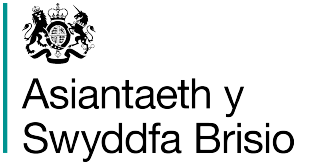 Awdurdod i WeithreduAwdurdodi’ch asiant neu’ch cynrychiolydd 
i weithredu ar eich rhanRhowch ‘X’ yn y blwch perthnasol, a nodwch Ddyddiad yr Awdurdod i Weithredu:Sylwer: mae Lloegr yn defnyddio Gwirio, Herio ac Apelio (CCA) yn benodol ar gyfer Ardrethi Annomestig. Ar ôl i ni gymeradwyo eich cyswllt â’r eiddo byddwch yn gallu ychwanegu eich asiant i’r system CCA (dechreuwch yma: www.gov.uk/correct-your-business-rates)Dim ond os nad yw eich cais yn ymwneud â’r gwasanaeth CCA y bydd angen i chi lenwi'r ffurflen hon. Er enghraifft, ceisiadau am wybodaeth, gan gynnwys cynlluniau, lle nad ydych wedi cael eich penodi gan gleient o fewn CCA.Rhowch ‘X’ yn y blwch perthnasol, a nodwch Ddyddiad yr Awdurdod i Weithredu:Sylwer: mae Lloegr yn defnyddio Gwirio, Herio ac Apelio (CCA) yn benodol ar gyfer Ardrethi Annomestig. Ar ôl i ni gymeradwyo eich cyswllt â’r eiddo byddwch yn gallu ychwanegu eich asiant i’r system CCA (dechreuwch yma: www.gov.uk/correct-your-business-rates)Dim ond os nad yw eich cais yn ymwneud â’r gwasanaeth CCA y bydd angen i chi lenwi'r ffurflen hon. Er enghraifft, ceisiadau am wybodaeth, gan gynnwys cynlluniau, lle nad ydych wedi cael eich penodi gan gleient o fewn CCA.DARLLENWCH Y NODIADAU HYN YN OFALUS CYN LLENWI’R FFURFLEN HONBeth mae’r awdurdod hwn yn ei olygu i chiMae’r awdurdod hwn yn caniatáu i’ch asiant/cynrychiolydd ddelio â materion sy’n ymwneud â’r eiddo dan sylw ar eich rhan gydag Asiantaeth y Swyddfa Brisio (VOA). Mae’n caniatáu i ni gyfnewid, ymchwilio a datgelu gwybodaeth am yr eiddo a gwmpesir gan yr awdurdod hwn i weithredu, ac unrhyw gyswllt blaenorol rhyngoch chi a’r VOA mewn perthynas â’r eiddo hwnnw, gyda’ch asiant/cynrychiolydd.Mae rhywfaint o ohebiaeth sy’n ofynnol i’r Asiantaeth ei hanfon i’r eiddo, a byddem yn argymell eich bod yn anfon copïau o unrhyw hysbysiadau o’r fath at eich asiant. Byddwn (efallai) yn parhau i anfon gohebiaeth atoch chi yn hytrach nag at eich asiant, ond gallwn ddelio â’ch asiant ar bapur neu dros y ffôn ynghylch materion penodol.Pa wybodaeth sydd i’w chyfnewid?Bydd y VOA ond yn datgelu gwybodaeth at ddibenion ei swyddogaethau neu pan fo porth deddfwriaethol.Sut mae’r VOA yn defnyddio’r wybodaethCThEM yw’r Rheolydd Data ar gyfer Asiantaeth y Swyddfa Brisio (VOA) o dan Ddeddf Diogelu Data 2018. Mae ein Hysbysiad Preifatrwydd, ein Hysbysiad Preifatrwydd CCA a’n Siarter Gwybodaeth Bersonol yn egluro sut rydym yn casglu, defnyddio, trin a chadw eich data personol. I wneud cais am wybodaeth bersonol a gedwir amdanoch o dan y trefniadau Hawl Mynediad a ddarperir gan Reoliadau Cyffredinol y DU ar Ddiogelu Data (UK GDPR) 2018, cysylltwch â Thîm Cais Gwrthrych am Wybodaeth y VOA subjectaccessrequests@voa.gov.uk.Mae’r VOA yn asiantaeth weithredol i CThEM ac mae’n destun Deddf Comisiynwyr Cyllid a Thollau 2005 (CRCA), sy’n ymdrin â chyfrinachedd gwybodaeth a ddelir gan y VOA, yr adegau pan fo’n gyfreithlon datgelu’r wybodaeth honno, a’r sancsiynau cyfreithiol am ddatgelu’n anghywir.Yn sgil Adran 18 o Ddeddf CRCA, nid yw’r VOA yn cael datgelu gwybodaeth, ac eithrio o dan rai amgylchiadau cyfyngedig, gan gynnwys at ddibenion ei swyddogaethau neu pan fo porth deddfwriaethol.Caniatáu awdurdodDrwy gyflwyno’r ffurflen hon, rydych yn rhoi caniatâd i Asiantaeth y Swyddfa Brisio (VOA) gyfnewid a datgelu gwybodaeth amdanoch gyda’ch asiant/cynrychiolydd ac i ddelio ag ef dim ond mewn perthynas â’r materion a nodir, y ticiwyd fel sy’n berthnasol uchod.Mae’r ffurflen hon yn cymryd lle unrhyw awdurdod blaenorol a roddwyd i’r VOA. Rydym yn cadw’r awdurdod hwn tan fod y naill neu’r llall o’r canlynol yn berthnasol:rydych yn rhoi gwybod i ni fel arall, neurydych yn rhoi gwybod i ni fod y manylion wedi newid, neu rydych yn anfon ffurflen wedi’i diweddaru atomSylwer - os yw’r canlynol yn wir: mae’r asiant/cynrychiolydd yn cynrychioli meddiannydd blaenorol, neumae’r cynnig neu’r ymholiad yn cael ei wneud gan berchennog heblaw meddiannydd/talwr treth gyngor yr eiddo y gwneir y cynnig neu’r ymholiad yn ei gylch,rhaid llenwi Awdurdod i Weithredu ychwanegol, a’i arwyddo gan feddiannydd presennol yr eiddo, os yw’n bwriadu cael ei gynrychioli ynghylch y mater hwn.Enw llawn y cwsmerEnw llawn y cwsmerEnw llawn y cwsmerCyfeiriad llawn y cwsmer Cyfeiriad llawn y cwsmer Cyfeiriad llawn y cwsmer Cod PostRhif ffônEbostEnw’r asiant/cynrychiolyddEnw’r asiant/cynrychiolyddEnw’r asiant/cynrychiolyddCyfeiriad yr asiant/cynrychiolyddCyfeiriad yr asiant/cynrychiolyddCyfeiriad yr asiant/cynrychiolyddCod PostRhif ffônEbostCyfeiriad yr eiddo dan sylwCyfeiriad yr eiddo dan sylwCod PostPerchennogMeddiannyddPerchennog/
MeddiannyddMewn perthynas â’r eiddo a nodir yn y ffurflen hon, yr wyf/yr ydym yn berchen arno neu y mae gennyf/gennym fuddiant cyfreithiol ynddo, rydw i/rydym ni yn cadarnhau bod gennyf/gennym yr awdurdod i wneud yr awdurdodiad hwn.  Rydw i/rydym ni yn cytuno bod yr asiant/cynrychiolydd enwebedig wedi cytuno i weithredu ar fy/ein rhan, a bod yr wybodaeth a roddwyd i’r asiant/cynrychiolydd yn gywir ac yn gyflawn.Mewn perthynas â’r eiddo a nodir yn y ffurflen hon, yr wyf/yr ydym yn berchen arno neu y mae gennyf/gennym fuddiant cyfreithiol ynddo, rydw i/rydym ni yn cadarnhau bod gennyf/gennym yr awdurdod i wneud yr awdurdodiad hwn.  Rydw i/rydym ni yn cytuno bod yr asiant/cynrychiolydd enwebedig wedi cytuno i weithredu ar fy/ein rhan, a bod yr wybodaeth a roddwyd i’r asiant/cynrychiolydd yn gywir ac yn gyflawn.Llofnod(ion)DyddiadBle i anfon y ffurflen honPan fyddwch wedi llenwi’r ffurflen, dylech ei hanfon, ynghyd ag unrhyw ohebiaeth arall, i:Treth Gyngor:                                                                         Ymholiadau sy’n ymwneud ag Ardrethi Annomestig - Cymru a Lloegr:                                                           Apeliadau sy’n ymwneud ag Ardrethi Annomestig - Cymru yn unig:                                                               ctinbox@voa.gov.uk
ndrinbox@voa.gov.uk
wales2017appeals@voa.gov.uk